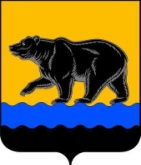 АДМИНИСТРАЦИЯ ГОРОДА НЕФТЕЮГАНСКАРАСПОРЯЖЕНИЕ10.04.2017 											№ 139-рг.НефтеюганскО рабочей группе по вопросам организации введения персонифицированного финансирования дополнительного образования детей в городе НефтеюганскеВ соответствии с Комплексом мер, направленных на формирование современных управленческих и организационно-экономических механизмов в системе дополнительного образования детей Ханты-Мансийского автономного округа – Югры, на 2016-2020 годы, утвержденным постановлением Правительства Ханты-Мансийского автономного округа – Югры от 09.10.2013 № 413-п «О государственной программе Ханты-Мансийского автономного округа – Югры «Развитие образования в Ханты-Мансийском автономном округе – Югре на 2016-2020 годы», распоряжением Правительства Ханты-Мансийского автономного округа – Югры от 24.06.2016 № 353-рп «О проведении апробации системы персонифицированного финансирования дополнительного образования детей в Ханты-Мансийском автономном округе – Югре», приказами Департамента образования и молодежной политики Ханты-Мансийского автономного округа – Югры от 09.08.2016 № 1235 «Об апробации системы персонифицированного финансирования дополнительного образования детей в Ханты-Мансийском автономном округе – Югре в 2016 году», от 04.08.2016 № 1224 «Об утверждении Правил персонифицированного финансирования дополнительного образования детей в Ханты-Мансийском автономном округе – Югре», Уставом города Нефтеюганска:1.Утвердить:1.1.Положение о рабочей группе по вопросам организации введения персонифицированного финансирования дополнительного образования детей в городе Нефтеюганске согласно приложению 1.1.2.Состав рабочей группы по вопросам организации введения персонифицированного финансирования дополнительного образования детей в городе Нефтеюганске согласно приложению 2.2.Департаменту по делам администрации города (Виер М.Г.) разместить постановление на официальном сайте органов местного самоуправления города Нефтеюганска в сети Интернет. Глава города Нефтеюганска                                          	      		  С.Ю.ДегтяревПриложение 1   к распоряжению администрации городаот 10.04.2017 № 139-рПоложение о рабочей группе по вопросам организации введения персонифицированного финансирования дополнительного образования детей в городе Нефтеюганске1.Общие положения1.1.Положение о рабочей группе по вопросам организации введения персонифицированного финансирования дополнительного образования детей в городе Нефтеюганске (далее – Положение) определяет порядок формирования и деятельности рабочей группы по вопросам организации введения персонифицированного финансирования дополнительного образования детей в городе Нефтеюганске (далее – рабочая группа).1.2.Рабочая группа в своей деятельности руководствуется законодательством Российской Федерации, законодательством Ханты-Мансийского автономного округа – Югры, Уставом города Нефтеюганска, муниципальными правовыми актами органов местного самоуправления города Нефтеюганска, настоящим Положением.1.3.Состав рабочей группы утверждается распоряжением администрации города Нефтеюганска.1.4.Организационно-техническое обеспечение деятельности рабочей группы осуществляется департаментом образования и молодежной политики администрации города Нефтеюганска. 2.Задачи и функции рабочей группы2.1.Основными задачами рабочей группы являются:-рассмотрение вопросов, связанных с деятельностью по внедрению системы персонифицированного финансирования дополнительного образования детей в городе Нефтеюганске;-подготовка предложений и рекомендаций по внедрению системы персонифицированного финансирования дополнительного образования детей в городе Нефтеюганске;2.2.Для реализации возложенных задач рабочая группа осуществляет следующие функции:-обеспечивает необходимые условия для внедрения системы персонифицированного финансирования дополнительного образования;-изучает опыт внедрения системы персонифицированного финансирования дополнительного образования детей других муниципальных образований;-информирует администрацию города Нефтеюганска о ходе и результатах внедрения системы персонифицированного финансирования дополнительного образования детей.3.Организация деятельности рабочей группы 3.1.Деятельность рабочей группы организуется руководителем и секретарем рабочей группы.3.2.Руководитель рабочей группы:-осуществляет общее руководство деятельностью рабочей группы;-утверждает повестку, дату, время и место заседания рабочей группы;-приглашает на заседание рабочей группы представителей органов государственной власти, организаций, граждан;-получает в установленном порядке информацию, необходимую для осуществления возложенных на рабочую группу функций;-ведёт заседание рабочей группы;-подписывает протокол заседания.3.3.В период отсутствия руководителя рабочей группы его полномочия исполняет заместитель руководителя рабочей группы. 3.4.Секретарь рабочей группы:-формирует повестку дня заседания рабочей группы;-осуществляет сбор и подготовку материалов к заседаниям рабочей группы;-оповещает членов рабочей группы и приглашенных лиц о дате, времени, месте проведения и повестке дня заседания рабочей группы;-осуществляет ведение протоколов заседаний рабочей группы.3.5.Члены рабочей группы:-участвуют в работе рабочей группы;-рассматривают поступившие обращения, документы, выносимые на заседания рабочей группы;-вносят предложения о принятии решений по рассматриваемым вопросам;-выполняют в установленном порядке поручения по рассматриваемым вопросам;-вносят предложения по организации деятельности рабочей группы.3.6.Заседания рабочей группы проводятся по мере необходимости. Заседание рабочей группы считается правомочным, если на нём присутствуют более половины от установленного числа членов рабочей группы.3.7.Решения рабочей группы принимаются простым большинством голосов присутствующих на заседании членов рабочей группы путём открытого голосования. В случае равенства голосов, решающим является голос председательствующего на заседании. Член рабочей группы, не согласный с принятым решением, вправе в письменной форме изложить своё мнение, которое приобщается к соответствующему протоколу заседания рабочей группы.3.8.Решения рабочей группы в течение 5 рабочих дней оформляются протоколом, который подписывается руководителем и секретарём рабочей группы. 3.9.Секретарь рабочей группы в течение 5 рабочих дней после подписания протокола направляет его копию для размещения на официальном сайте органов местного самоуправления города Нефтеюганска в сети Интернет и осуществляет рассылку членам рабочей группы.3.10.Контроль исполнения протокольных поручений осуществляет секретарь рабочей группы.Приложение 2   к распоряжению администрации городаот 10.04.2017 № 139-рСоставрабочей группы по вопросам организации введения персонифицированного финансирования дополнительного образования детей в городе НефтеюганскеДегтярев Сергей Юрьевич-глава города Нефтеюганска, руководитель рабочей группыМостовщикова Татьяна Михайловна-директор департамента образования и молодёжной политики администрации города Нефтеюганска, заместитель руководителя рабочей группыБоголюбова Ирина Николаевна-главный специалист отдела развития образования, информационно-методического обеспечения и воспитательной работы департамента образования и молодёжной политики администрации города Нефтеюганска, секретарь.Члены рабочей группы:Егорова Виктория Вячеславовна-специалист-эксперт департамента финансов администрации города НефтеюганскаСуворова Ирина Петровна-заместитель директора муниципального казённого учреждения «Управление учета и отчетности образовательных учреждений» (по согласованию)Батюкова Ольга Станиславовна-исполняющий обязанности директора муниципального бюджетного учреждения дополнительного образования «Дом детского творчества» (по согласованию) Шейфер-Грушко Ирина Анатольевна-директор муниципального бюджетного учреждения дополнительного образования «Центр дополнительного образования  «Поиск» (по согласованию)Юшко  Ирина Владимировна-директор автономного учреждения «Центр молодёжных инициатив» (по согласованию)Поливенко Наталья Николаевна-заместитель председателя комитета культуры администрации города НефтеюганскаЛюбимова Наталья Николаевна-директор муниципального бюджетного учреждения дополнительного образования «Детская школа искусств» (по согласованию)Заремба Юлия Ивановна-директор муниципального бюджетного учреждения дополнительного образования «Детская музыкальная школа им. В.В.Андреева» (по согласованию)Туровская Любовь Владимировна-экономист отдела учета и отчетности муниципального казенного учреждения «Управление по обеспечению деятельности органов местного самоуправления» (по согласованию).